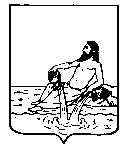 ВЕЛИКОУСТЮГСКАЯ ДУМАВЕЛИКОУСТЮГСКОГО МУНИЦИПАЛЬНОГО ОКРУГАР Е Ш Е Н И Е   от       31.01.2023           №     4                  ___________________________________________________________________________                   ______________________г. Великий УстюгВ соответствии с законами Вологодской области от 08.12.2010 № 2429-ОЗ «Об административных правонарушениях в Вологодской области», от 28.11.2005 № 1369-ОЗ «О наделении органов местного самоуправления отдельными государственными полномочиями в сфере административных отношений», от 30.06.2002 № 804-ОЗ «Об административных комиссиях в муниципальных образованиях Вологодской области», руководствуясь статьёй 28 Устава Великоустюгского муниципального округа, Великоустюгская Дума РЕШИЛА:1. Создать административную комиссию Великоустюгского муниципального округа Вологодской области (сокращенное наименование - административная комиссия Великоустюгского муниципального округа) и утвердить ее состав согласно приложению.2. Признать утратившими силу решения Великоустюгской Думы:2.1. от 24.03.2006 № 26 «Об утверждении состава административной комиссии Великоустюгского муниципального района»;2.2. от 22.02.2007 № 14 «О внесении изменений в решение Великоустюгской Думы от 24.03.2006 № 26 «Об утверждении состава административной комиссии Великоустюгского муниципального района»;2.3. от 27.04.2007 № 55 «О внесении дополнения в решение Великоустюгской Думы от 24.03.2006 № 26 «Об утверждении состава административной комиссии Великоустюгского муниципального района»;2.4. от 28.03.2008 № 34 «О внесении изменений в решение Великоустюгской Думы от 24.03.2006 № 26 «Об утверждении состава административной комиссии Великоустюгского муниципального района»;2.5. от 30.05.2008 № 64 «О внесении изменений в решение Великоустюгской Думы от 24.03.2006 № 26 «Об утверждении состава административной комиссии Великоустюгского муниципального района»;2.6. от 26.12.2008 № 150 «О внесении изменений в решение Великоустюгской Думы от 24.03.2006 № 26 «Об утверждении состава административной комиссии Великоустюгского муниципального района»;2.7. от 03.04.2009 № 30 «О внесении изменений в решение Великоустюгской Думы от 24.03.2006 № 26 «Об утверждении состава административной комиссии Великоустюгского муниципального района»;2.8. от 29.05.2009 № 48 «О внесении изменений в решение Великоустюгской Думы от 24.03.2006 № 26 «Об утверждении состава административной комиссии Великоустюгского муниципального района»;2.9. от 18.12.2009 № 12 «О внесении изменений в решение Великоустюгской Думы от 24.03.2006 № 26 «Об утверждении состава административной комиссии Великоустюгского муниципального района»;2.10. от 25.02.2011 № 8 «О внесении изменения в решение Великоустюгской Думы от 24.03.2006 № 26 «Об утверждении состава административной комиссии Великоустюгского муниципального района (с последующими изменениями и дополнениями)»;2.11. от 30.09.2011 № 56 «О внесении изменений в решение Великоустюгской Думы от 24.03.2006 № 26 «Об утверждении состава административной комиссии Великоустюгского муниципального района»;2.12. от 06.07.2012 № 79 «О внесении изменений в решение Великоустюгской Думы от 24.03.2006 № 26 «Об утверждении состава административной комиссии Великоустюгского муниципального района»;2.13. от 23.12.2013 № 55 «О внесении изменений в решение Великоустюгской Думы от 24.03.2006 № 26 «Об утверждении состава административной комиссии Великоустюгского муниципального района»;2.14. от 28.02.2014 № 11 «О внесении изменений в решение Великоустюгской Думы от 24.03.2006 № 26 «Об утверждении состава административной комиссии Великоустюгского муниципального района»;2.15. от 30.05.2014 № 34 «О внесении изменений в решение Великоустюгской Думы от 24.03.2006 № 26 «Об утверждении состава административной комиссии Великоустюгского муниципального района»;2.16. от 26.09.2014 № 50 «О внесении изменений в решение Великоустюгской Думы от 24.03.2006 № 26 «Об утверждении состава административной комиссии Великоустюгского муниципального района»;2.17. от 15.05.2015 № 59 «О внесении изменений в решение Великоустюгской Думы от 24.03.2006 № 26 «Об утверждении состава административной комиссии Великоустюгского муниципального района»;2.18. от 25.03.2016 № 20 «О внесении изменений в решение Великоустюгской Думы от 24.03.2006 № 26 «Об утверждении состава административной комиссии Великоустюгского муниципального района»;2.19. от 29.04.2016 № 33 «О внесении изменений в решение Великоустюгской Думы от 24.03.2006 № 26 «Об утверждении состава административной комиссии Великоустюгского муниципального района»;2.20. от 26.05.2017 № 26 «О внесении изменений в решение Великоустюгской Думы от 24.03.2006 № 26 «Об утверждении состава административной комиссии Великоустюгского муниципального района»;2.21. от 26.02.2018 № 21 «О внесении изменений в решение Великоустюгской Думы от 24.03.2006 № 26 «Об утверждении состава административной комиссии Великоустюгского муниципального района»;2.22. от 24.05.2018 № 59 «О внесении изменений в решение Великоустюгской Думы от 24.03.2006 № 26 «Об утверждении состава административной комиссии Великоустюгского муниципального района»;2.23. от 28.02.2019 № 9 «О внесении изменений в решение Великоустюгской Думы от 24.03.2006 № 26 «Об утверждении состава административной комиссии Великоустюгского муниципального района»;2.24. от 03.10.2019 № 56 «О внесении изменений в решение Великоустюгской Думы от 24.03.2006 № 26 «Об утверждении состава административной комиссии Великоустюгского муниципального района»;2.25. от 28.05.2021 № 25 «О внесении изменений в решение Великоустюгской Думы от 24.03.2006 № 26 «О создании административной комиссии Великоустюгского муниципального района и утверждении ее состава».3. Настоящее решение вступает в силу после официального опубликования.УТВЕРЖДЕН:решением Великоустюгской Думыот 31.01.2023 № 4(приложение)СОСТАВАДМИНИСТРАТИВНОЙ КОМИССИИВЕЛИКОУСТЮГСКОГО МУНИЦИПАЛЬНОГО ОКРУГАШевцова Юлия Павловна - заместитель Главы Великоустюгского муниципального округа, начальник правового управления, председатель комиссииМаркова Татьяна Николаевна  - заместитель начальника правового управления администрации Великоустюгского муниципального округа, заместитель председателя комиссииРусинова Людмила Александровна - главный специалист правового управления администрации Великоустюгского муниципального округа, ответственный секретарь комиссииЧлены комиссии:Ананьин Андрей Николаевич - заместитель начальника ОМВД России по Великоустюгскому району <*>.Берсенева Елена Глебовна - начальник отдела экологии управления строительства и жилищно-коммунального хозяйства администрации Великоустюгского муниципального округа Никитина Светлана Александровна - заместитель директора бюджетного учреждения социального обслуживания Вологодской области «Комплексный центр социального обслуживания населения Великоустюгского района» <*>Хомутинников Иван Сергеевич, начальник отдела благоустройства управления строительства и жилищно-коммунального хозяйства администрации Великоустюгского муниципального округа Вологодской области--------------------------------<*> По согласованию. О создании административной комиссии Великоустюгского муниципального округа Вологодской области и утверждении ее составаПредседатель Великоустюгской Думы_______________С.А. КапустинГлава Великоустюгского муниципального округа Вологодской области _______________А.В. Кузьмин     